Председателю диссертационного совета Д 208.135.01 (03)                                                ФГБУ «НМИЦ гематологии» Минздрава России                                                                                 академику РАН В.Г. Савченко	от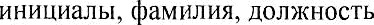 ЗАЯВЛЕНИЕНастоящим подтверждаю свое согласие выступить в качестве официального оппонента на защите диссертации в дистанционном режиме соискателя степени кандидата (доктора)   	наукнаименование отрасли наукифамилия, имя, отчество соискателятема «                                                   » научная специальность   		       О себе сообщаю:   	фамилия, имя, отчествоШифр и наименование научной специальности,	по которой защищена диссертация:						 Ученая  степень, ученое звание   					                                                                              Место работы, подразделение  и должность:   				              (полное наименование организации с организационно-правовой формой)индекс,  почтовый  адрес места работы.   	                                                         Рабочий e-mai1, рабочий телефон:   		Даю согласие на осуществление онлайн-трансляции заседания диссертационного совета на официальном сайте ФГБУ «НМИЦ гематологии» на публикацию предоставленных в настоящем заявлении моих персональных данных на сайте ФГБУ «НМИЦ гематологии», а также их хранение и использование в целях, связанных с обеспечением процедуры предстоящей защиты и последующей отчетности о деятельности диссертационного совета.Дата		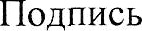 Фамилия, имя, отчество    	